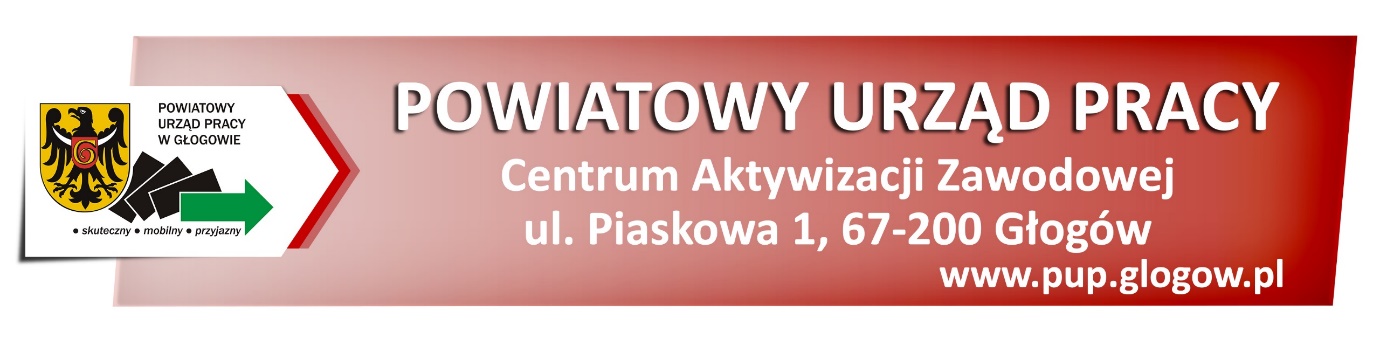 OGŁOSZENIE O NABORZE WNIOSKÓW                                                  Z KRAJOWEGO FUNDUSZU SZKOLENIOWEGO 
/zwanego dalej REZERWA KFS/ na 2022 r.TERMIN NABORU WNIOSKÓWod 09.05.2022 r. do  23.05.2022 r.DO ROZDYSPONOWANIA MAMY 250 TYS. ZŁWnioski należy składać: w formie papierowej w siedzibie Powiatowego Urzędu Pracy w Głogowie,                              ul. Piaskowa 1, 67-200 Głogów, w godzinach pracy Urzędu, tj. od 7:00 do 15:00 (skrzynka podawcza)przesyłając pocztą, kurierem. W przypadku wniosków przesyłanych do Urzędu drogą pocztową decyduje data wpływu do Urzędu;elektronicznie  (opatrzony bezpiecznym podpisem elektronicznym weryfikowanym za pomocą ważnego kwalifikowanego certyfikatu z zachowaniem zasad przewidzianych w przepisach o podpisie elektronicznym lub podpisem potwierdzonym profilem zaufanym elektronicznej platformy usług administracji publicznej) za pomocą:systemu ePUAP (www.epuap.pl) wybierając z "Katalogu spraw" opcję "Sprawy ogólne" - "Pisma do urzędu" – "Pisma ogólne do podmiotu publicznego" (wskazując, po zalogowaniu do platformy, Powiatowy Urząd Pracy w Głogowie jako organ, do którego dane dokumenty mają wpłynąć);portalu praca.gov.pl.Wnioski złożone w sposób inny niż określony powyżej np. pocztą e-mail nie będą podlegały rozpatrzeniu.Jedna osoba (pracodawca bądź pracownik)  może ubiegać się tylko o jedno kształcenie ustawiczne  (np. jeden kurs bądź jedne studia podyplomowe, itp.).Pracodawca może ubiegać się o finansowanie jeszcze nierozpoczętej formy kształcenia.                                 Nie dopuszcza się finansowania kształcenia rozpoczętego przed złożeniem wniosku i podpisaniem umowy z pracodawcą. Pracodawca jest zobowiązany nie później niż w dniu 20.12.2022 r. złożyć w urzędzie dokumenty stanowiące podstawę przekazania środków. Pracodawca jest zobowiązany przekazać środki realizatorowi kształcenia po otrzymaniu ich z urzędu i nie później niż w dniu 31.12.2022 r.Pracodawca zainteresowany uzyskaniem dofinansowania kosztów kształcenia ustawicznego pracowników i pracodawcy składa w urzędzie Wniosek o przyznanie środków z Krajowego Funduszu Szkoleniowego (KFS) na finansowanie kosztów kształcenia ustawicznego pracowników i pracodawców wraz z wymaganymi załącznikami.                  Wniosek bez wymaganych załączników pozostawia się bez rozpatrzeniaRozpatrywane będą tylko te wnioski, które wpłyną do PUP w/w terminie.UWAGA!Pracodawca ubiegający się o przyznanie środków z REZERWY KFS musi wpisywać się w jeden z 3 priorytetów określonych przez Radę Rynku Pracy.Wskazując PRIORYTET RRP/2  lub  RRP/3  należy do wniosku dołączyć stosowne oświadczeniePRIORYTETY WYDATKOWANIA ŚRODKÓW KRAJOWEGO FUNDUSZU SZKOLENIOWEGO W 2022 r.
Priorytet RRP/1 Wsparcie kształcenia ustawicznego osób po 45 roku życia W ramach niniejszego priorytetu środki KFS będą mogły sfinansować kształcenie ustawiczne osób wyłącznie w wieku powyżej 45 roku życia (zarówno pracodawców jak i pracowników). Decyduje wiek osoby, która skorzysta z kształcenia ustawicznego, w momencie składania przez pracodawcę wniosku o dofinansowanie w PUP. W uzasadnieniu należy wykazać potrzebę nabycia umiejętności. Priorytet RRP/2Wsparcie kształcenia ustawicznego osób z orzeczonym stopniem niepełnosprawności W uzasadnieniu należy wykazać potrzebę nabycia umiejętności.Wnioskodawca do wniosku powinien dołączyć oświadczenie o spełnieniu warunku dostępu do priorytetu.Priorytet RRP/3Wsparcie kształcenia ustawicznego skierowane do pracodawców zatrudniających cudzoziemców W ramach tego priorytetu mogą być finansowane szkolenia zarówno dla cudzoziemców jak i polskich pracowników (to samo dotyczy pracodawców), które adresują specyficzne potrzeby, jakie mają pracownicy cudzoziemscy i pracodawcy ich zatrudniający. Proszę jednocześnie pamiętać, że szkolenia dla cudzoziemców mogą być finansowane również w ramach innych priorytetów, o ile spełniają oni kryteria w nich określone; Ze szkoleń w ramach tego priorytetu mogą korzystać również pracodawcy i pracownicy z polskim obywatelstwem o ile wykażą w uzasadnieniu wniosku, że szkolenie to ułatwi czy też umożliwi im pracę z zatrudnionymi bądź planowanymi do zatrudnienia w przyszłości cudzoziemcami.Wnioskodawca do wniosku powinien dołączyć oświadczenie o spełnieniu warunku dostępu do priorytetu.ELEMENTY BRANE POD UWAGĘ, PRZY ROZPATRYWANIU WNIOSKÓW – KRYTERIA WERYFIKACJI I OCENY WNIOSKÓW* ocena zgodnie z poniższymi tabelamiŚredni koszt kształcenia ustawicznego przypadający na 1 osobę Wartość wnioskowanej kwoty ogółem do sfinansowania z KFS, z uwzględnieniem wielkości wnioskodawcyLP.OPIS KRYTERIUMOCENAUWAGI:UWAGI:12344KRYTERIA FORMALNEKRYTERIA FORMALNEKRYTERIA FORMALNEKRYTERIA FORMALNEKRYTERIA FORMALNE1.Wniosek wpłynął w terminieSPEŁNIA 
NIE SPEŁNIASPEŁNIA 
NIE SPEŁNIANie spełnienie kryterium powoduje pozostawienie wniosku bez rozpatrzenia2.Wnioskujący o środki KFS to pracodawca w myśl ustawy o promocji zatrudnienia i instytucjach rynku pracySPEŁNIA 
NIE SPEŁNIASPEŁNIA 
NIE SPEŁNIAPracodawca - oznacza to jednostkę organizacyjną, chociażby nie posiadała osobowości prawnej, a także osobę fizyczną, jeżeli zatrudniają one co najmniej jednego pracownika.Nie spełnienie kryterium powoduje odrzucenie wniosku3.Wniosek wpisuje się w priorytety wydatkowania środków KFS określone przez Ministra ds. PracySPEŁNIA 
NIE SPEŁNIASPEŁNIA 
NIE SPEŁNIANie spełnienie kryterium powoduje odrzucenie wniosku4.Przedłożony wniosek jest wypełniony prawidłowo.SPEŁNIA 
NIE SPEŁNIASPEŁNIA 
NIE SPEŁNIANie spełnienie tego kryterium skutkuje wezwaniem do poprawienia wniosku. Wniosek niepoprawiony w wyznaczonym terminie pozostawia się bez rozpatrzenia. 5.Przedłożony wniosek zawiera wymagane załączniki.(wykaz załączników znajduje się we wniosku na stronie 12)SPEŁNIA 
NIE SPEŁNIASPEŁNIA 
NIE SPEŁNIANie spełnienie tego kryterium skutkuje pozostawieniem wniosku bez rozpatrzenia.6.Działania przewidziane do sfinansowania są zgodne 
z ustawą o promocji zatrudnienia i instytucjach rynku pracy.SPEŁNIA 
NIE SPEŁNIASPEŁNIA 
NIE SPEŁNIABadane jest czy zaplanowana forma kształcenia jest: kursem, studiami podyplomowymi lub egzaminemNie spełnienie tego kryterium powoduje odrzucenie danego działania (formy kształcenia) 7.Działania przewidziane do sfinansowania:nie rozpoczną się przed podpisaniem umowy o sfinansowanie z KFS rozpoczną się w 2022r.SPEŁNIA 
NIE SPEŁNIA SPEŁNIA 
NIE SPEŁNIA Nie spełnienie tego kryterium powoduje odrzucenie danego działania (formy kształcenia) 8.Koszt kształcenia 1 osoby w ramach sfinansowania z KFS nie przekracza 300% przeciętnego wynagrodzenia w roku kalendarzowymSPEŁNIA 
NIE SPEŁNIASPEŁNIA 
NIE SPEŁNIANie spełnienie tego kryterium powoduje odrzucenie kształcenia danej osoby 9.Realizator/ realizatorzy usług(i) kształcenia ustawicznego posiada(ją) dokument, na podstawie którego prowadzi(ą) pozaszkolne formy kształcenia  - dotyczy tylko kursówSPEŁNIA 
NIE SPEŁNIASPEŁNIA 
NIE SPEŁNIAWeryfikacja na podstawie informacji zawartej we wniosku. Nie spełnienie tego kryterium powoduje odrzucenie kształcenia danej osoby.KRYTERIA MERYTORYCZNE – ocena punktowana podstawie, której utworzona zostanie lista rankingowa wniosków do sfinansowania z KFS, decydująca o pierwszeństwie do dofinansowaniaKRYTERIA MERYTORYCZNE – ocena punktowana podstawie, której utworzona zostanie lista rankingowa wniosków do sfinansowania z KFS, decydująca o pierwszeństwie do dofinansowaniaKRYTERIA MERYTORYCZNE – ocena punktowana podstawie, której utworzona zostanie lista rankingowa wniosków do sfinansowania z KFS, decydująca o pierwszeństwie do dofinansowaniaKRYTERIA MERYTORYCZNE – ocena punktowana podstawie, której utworzona zostanie lista rankingowa wniosków do sfinansowania z KFS, decydująca o pierwszeństwie do dofinansowaniaKRYTERIA MERYTORYCZNE – ocena punktowana podstawie, której utworzona zostanie lista rankingowa wniosków do sfinansowania z KFS, decydująca o pierwszeństwie do dofinansowania1.Koszt usług kształcenia ustawicznego wskazanych do sfinansowania z KFS w porównaniu do kosztów podobnych usług dostępnych na rynku nie przewyższa:30 % 10 pkt10 pktCena rynkowa ustalana 
w oparciu o informację złożoną we wniosku. Punkty w tym kryterium  zostaną przyznane jeżeli:- pracodawca przedłoży dwie porównywalne oferty oraz -  koszt usługi nie będzie przewyższał  30% we wszystkich wskazanych formach kształcenia2.Realizator/ realizatorzy usług(i) kształcenia ustawicznego posiada(ją) Certyfikat jakości oferowanych usługSPEŁNIA – 10 pkt(wszyscy realizatorzy)SPEŁNIA – 10 pkt(wszyscy realizatorzy)Weryfikacja na podstawie informacji zawartej we wniosku. Punkty zostaną przeliczone 
i przyznane proporcjonalnie, jeżeli nie wszyscy realizatorzy będą spełniać to kryterium  3.Plany dotyczące dalszego zatrudnienia osób, które będą objęte kształceniem ustawicznym finansowanym ze środków KFS.SPEŁNIA – 0 pktNIE SPEŁNIA – minus 10 pktSPEŁNIA – 0 pktNIE SPEŁNIA – minus 10 pktNa podstawie informacji zawartych we wniosku4.Mając na uwadze  możliwość sfinansowania ze środków KFS działań określonych we wniosku z uwzględnieniem przyznanego limitu oceniane będzie:średni koszt kształcenia ustawicznego przypadający na 1 osobę,wartość wnioskowanej kwoty ogółem do sfinansowania z KFS  
z uwzględnieniem wielkości wnioskodawcymax. 20 pkt *max. 20 pkt*max. 20 pkt *max. 20 pkt*Na podstawie informacji zawartych we wniosku5.Kompetencje nabywane przez uczestników kształcenia są zgodne z lokalnym rynkiem pracy, tj. wpisują się w zawody deficytoweSPEŁNIA –10 pkt(wszyscy uczestnicy)NIE SPEŁNIA – 0 pktSPEŁNIA –10 pkt(wszyscy uczestnicy)NIE SPEŁNIA – 0 pktWeryfikacja na podstawie  zawodów deficytowych ustalonych dla powiatu głogowskiego oraz województwa dolnośląskiego w raporcie – Barometr Zawodów prognoza na 2022 r.Punkty zostaną przyznane, jeżeli wszyscy uczestnicy będą spełniać to kryterium  6.Pracodawca nie korzystał do tej pory ze środków KFS 20 pkt20 pktDotyczy pracodawców którzy do tej pory nie składali wniosków o przyznanie środków z KFS bądź składali a nie uzyskali dofinansowania.ŁĄCZNIE:   ŁĄCZNIE:   max. – 90 pktmax. – 90 pktW przypadku, gdy kilka wniosków  uzyska tę samą liczbę punktów, 
a pozostała do rozdysponowania kwota będzie mniejsza niż opiewające wnioski, kwota ta podzielona zostanie proporcjonalnie.pkt20do 1.200 zł18pow. 1.200 do 2.400 zł16pow. 2.400 do 3.600 zł14pow. 3.600 do 4.800 zł12pow. 4.800 do 6.000 zł10pow. 6.000 do 7.200 zł8pow. 7.200 do 8.400 zł6pow. 8.400 do 9.600 zł4pow. 9.600 do 10.800 zł2pow. 10.800 do 12.000 zł0pow. 12.000 pktOCENA DLA PRACODAWCY ZATRUDNIAJĄCEGO 
DO 9 PRACOWNIKÓW (mikro)20do 2.000 zł18pow. 2.000 do 4.000 zł16pow. 4.000 do 6.000 zł14pow. 6.000 do 8.000 zł12pow. 8.000 do 10.000 zł10pow. 10.000 do 12.000 zł8pow. 12.000 do 14.000 zł6pow. 14.000 do 16.000 zł4pow. 16.000 do 18.000 zł2pow. 18.000 do 20.000 zł0pow. 20.000 złpktOCENA DLA PRACODAWCY ZATRUDNIAJĄCEGO
 DO 50 PRACOWNIKÓW (mały)20do 2.500 zł18pow. 2.500 do 5.000 zł16pow. 5.000 do 7.500 zł14pow. 7.500 do 10.000 zł12pow. 10.000 do 12.500 zł10pow. 12.500 do 15.000 zł8pow. 15.000 do 17.500 zł6pow. 17.500 do 20.000 zł4pow. 20.000 do 22.500 zł2pow. 22.500 do 25.000 zł0pow. 25.000 złpktOCENA DLA PRACODAWCY ZATRUDNIAJĄCEGO DO 249 PRACOWNIKÓW (średni)20do 3.500 zł18pow. 3.500 do 7.000 zł16pow. 7.000 do 10.500 zł14pow. 10.500 do 14.000 zł12pow. 14.000 do 17.500 zł10pow. 17.500 do 21.000 zł8pow. 21.000 do 24.500 zł6pow. 24.500 do 28.000 zł4pow. 28.000 do 31.500 zł2pow. 31.500 do 35.000 zł0pow. 35.000 zł pktOCENA DLA PRACODAWCY ZATRUDNIAJĄCEGO POWYŻEJ 250 PRACOWNIKÓW (duży)20do 5.000 zł18pow. 5.000 do 10.000 zł16pow. 10.000 do 15.000 zł14pow. 15.000 do 20.000 zł12pow. 20.000 do 25.000 zł10pow. 25.000 do 30.000 zł8pow. 30.000 do 35.000 zł6pow. 35.000 do 40.000 zł4pow. 40.000 do 45.000 zł2pow. 45.000 do 50.000 zł0pow. 50.000 zł 